Curriculum Overview for Core PEYear 10Rugby:RuckingMaulingDefensive set upKickingAttacking spaceCreating overloadsLine outScrummagingPassing incl. spin / miss / loopRugby:PenetrateOverloadGateBack footBindingTower of powerJacklingSquareSecond rowBody positionLineoutTouchStrategyAttacking lineDefensive linePresentCrouch / Bind / SetSpiralDrop kickGrubberOffsideKinball:HittingStrikingDrop shotsSpin, dip & swerveSetting defenceOffenseKickingTwo person controlDiamond / square defenceCatchingKinballOmnikinFaultDisplacementTrappingHit-inPassContactPossessionControlDropped ballHitCellImpulsionTrajectoryRugby:Pupils to perform skills within drills, conditioned games, small sided game/mini tournaments.Leadership opportunitiesOfficiatingEvaluating performanceCommunication and teamworkSelection of pass to meet the demands of a gameKinball:Pupils to perform skills within drills, conditioned games, small sided game/mini tournaments.Leadership opportunitiesOfficiatingEvaluating performanceCommunication and teamworkSelection of skills and tactics to meet the demands of a gameHalf Term 1: Rotation of SportsSubstantive Knowledge:Badminton:Footwork, speed and agilityForehand driveSmash shotFlick serveSingles tacticsDoubles tactics - formationNetball:-Attacking principles-Outwitting opponent-Defending around the ‘D’- Tactics from a centre pass-Advanced shooting techniques- Role of umpireFootball:Team tactics – defence and attack. Use of width in attack – how to create width and switching of playUse of width and formation in defence to prevent attack using widthPossession play – keeping and using possession to create spaceHigh press, sitting deep, man to man defenceCounter attacking play – when and why to use it. Rugby:RuckingMaulingDefensive set upKickingAttacking spaceCreating overloadsLine outScrummagingPassing incl. spin / miss / loopDisciplinary Knowledge:Badminton:Pupils to perform skills within drills, conditioned games, singles and doubles matches.Leadership opportunitiesOfficiatingCommunication and teamworkExperimenting with different shots in order to outwit the opposition. Netball:Pupils to perform skills within drills, conditioned games, small sided games/mini tournaments.Leadership opportunitiesOfficiatingCommunication and teamworkSelection of pass to meet the demands of a gameFootball:Pupils to perform skills within drills, conditioned games, small sided games/mini tournaments.Leadership opportunitiesOfficiatingCommunication and teamworkSelection of pass to meet the demands of a gameRugby:Pupils to perform skills within drills, conditioned games, small sided games/mini tournaments.Leadership opportunitiesOfficiatingCommunication and teamworkSelection of pass to meet the demands of a game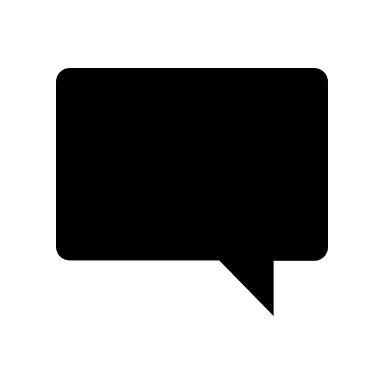 Badminton:Back courtFront courtNet shotLiftSmashPowerAnglesTimeSpeedAgilityOutwitHalf Term 1: Rotation of SportsSubstantive Knowledge:Badminton:Footwork, speed and agilityForehand driveSmash shotFlick serveSingles tacticsDoubles tactics - formationNetball:-Attacking principles-Outwitting opponent-Defending around the ‘D’- Tactics from a centre pass-Advanced shooting techniques- Role of umpireFootball:Team tactics – defence and attack. Use of width in attack – how to create width and switching of playUse of width and formation in defence to prevent attack using widthPossession play – keeping and using possession to create spaceHigh press, sitting deep, man to man defenceCounter attacking play – when and why to use it. Rugby:RuckingMaulingDefensive set upKickingAttacking spaceCreating overloadsLine outScrummagingPassing incl. spin / miss / loopDisciplinary Knowledge:Badminton:Pupils to perform skills within drills, conditioned games, singles and doubles matches.Leadership opportunitiesOfficiatingCommunication and teamworkExperimenting with different shots in order to outwit the opposition. Netball:Pupils to perform skills within drills, conditioned games, small sided games/mini tournaments.Leadership opportunitiesOfficiatingCommunication and teamworkSelection of pass to meet the demands of a gameFootball:Pupils to perform skills within drills, conditioned games, small sided games/mini tournaments.Leadership opportunitiesOfficiatingCommunication and teamworkSelection of pass to meet the demands of a gameRugby:Pupils to perform skills within drills, conditioned games, small sided games/mini tournaments.Leadership opportunitiesOfficiatingCommunication and teamworkSelection of pass to meet the demands of a gameNetball:Centre courtAttackAccuracyOutwitPossessionAgilitySpeedRunning footworkIntercept SwitchOffsideContactDistance Half Term 1: Rotation of SportsSubstantive Knowledge:Badminton:Footwork, speed and agilityForehand driveSmash shotFlick serveSingles tacticsDoubles tactics - formationNetball:-Attacking principles-Outwitting opponent-Defending around the ‘D’- Tactics from a centre pass-Advanced shooting techniques- Role of umpireFootball:Team tactics – defence and attack. Use of width in attack – how to create width and switching of playUse of width and formation in defence to prevent attack using widthPossession play – keeping and using possession to create spaceHigh press, sitting deep, man to man defenceCounter attacking play – when and why to use it. Rugby:RuckingMaulingDefensive set upKickingAttacking spaceCreating overloadsLine outScrummagingPassing incl. spin / miss / loopDisciplinary Knowledge:Badminton:Pupils to perform skills within drills, conditioned games, singles and doubles matches.Leadership opportunitiesOfficiatingCommunication and teamworkExperimenting with different shots in order to outwit the opposition. Netball:Pupils to perform skills within drills, conditioned games, small sided games/mini tournaments.Leadership opportunitiesOfficiatingCommunication and teamworkSelection of pass to meet the demands of a gameFootball:Pupils to perform skills within drills, conditioned games, small sided games/mini tournaments.Leadership opportunitiesOfficiatingCommunication and teamworkSelection of pass to meet the demands of a gameRugby:Pupils to perform skills within drills, conditioned games, small sided games/mini tournaments.Leadership opportunitiesOfficiatingCommunication and teamworkSelection of pass to meet the demands of a gameFootball:WidthPressCounter attackSpeedPossessionSwitchLofted passOutwitVisionAccuracyConsistencyHalf Term 1: Rotation of SportsSubstantive Knowledge:Badminton:Footwork, speed and agilityForehand driveSmash shotFlick serveSingles tacticsDoubles tactics - formationNetball:-Attacking principles-Outwitting opponent-Defending around the ‘D’- Tactics from a centre pass-Advanced shooting techniques- Role of umpireFootball:Team tactics – defence and attack. Use of width in attack – how to create width and switching of playUse of width and formation in defence to prevent attack using widthPossession play – keeping and using possession to create spaceHigh press, sitting deep, man to man defenceCounter attacking play – when and why to use it. Rugby:RuckingMaulingDefensive set upKickingAttacking spaceCreating overloadsLine outScrummagingPassing incl. spin / miss / loopDisciplinary Knowledge:Badminton:Pupils to perform skills within drills, conditioned games, singles and doubles matches.Leadership opportunitiesOfficiatingCommunication and teamworkExperimenting with different shots in order to outwit the opposition. Netball:Pupils to perform skills within drills, conditioned games, small sided games/mini tournaments.Leadership opportunitiesOfficiatingCommunication and teamworkSelection of pass to meet the demands of a gameFootball:Pupils to perform skills within drills, conditioned games, small sided games/mini tournaments.Leadership opportunitiesOfficiatingCommunication and teamworkSelection of pass to meet the demands of a gameRugby:Pupils to perform skills within drills, conditioned games, small sided games/mini tournaments.Leadership opportunitiesOfficiatingCommunication and teamworkSelection of pass to meet the demands of a gameRugby:PenetrateOverloadGateBack footBindingTower of powerJacklingSquareSecond rowBody positionLineoutTouchStrategyAttacking lineDefensive linePresentCrouch / Bind / SetSpiralDrop kickGrubberOffsideHalf Term 1: Rotation of SportsSubstantive Knowledge:Badminton:Footwork, speed and agilityForehand driveSmash shotFlick serveSingles tacticsDoubles tactics - formationNetball:-Attacking principles-Outwitting opponent-Defending around the ‘D’- Tactics from a centre pass-Advanced shooting techniques- Role of umpireFootball:Team tactics – defence and attack. Use of width in attack – how to create width and switching of playUse of width and formation in defence to prevent attack using widthPossession play – keeping and using possession to create spaceHigh press, sitting deep, man to man defenceCounter attacking play – when and why to use it. Rugby:RuckingMaulingDefensive set upKickingAttacking spaceCreating overloadsLine outScrummagingPassing incl. spin / miss / loopDisciplinary Knowledge:Badminton:Pupils to perform skills within drills, conditioned games, singles and doubles matches.Leadership opportunitiesOfficiatingCommunication and teamworkExperimenting with different shots in order to outwit the opposition. Netball:Pupils to perform skills within drills, conditioned games, small sided games/mini tournaments.Leadership opportunitiesOfficiatingCommunication and teamworkSelection of pass to meet the demands of a gameFootball:Pupils to perform skills within drills, conditioned games, small sided games/mini tournaments.Leadership opportunitiesOfficiatingCommunication and teamworkSelection of pass to meet the demands of a gameRugby:Pupils to perform skills within drills, conditioned games, small sided games/mini tournaments.Leadership opportunitiesOfficiatingCommunication and teamworkSelection of pass to meet the demands of a game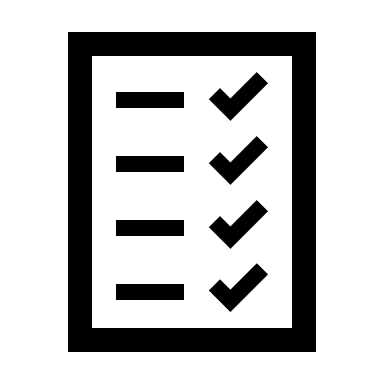 Pupils will be assessed throughout the unit based on their effort and attitude to learning. 